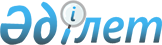 Об установлении категорий и увеличение размеров базовых ставок налога на земли, выделенные под автостоянки (паркинги)
					
			Утративший силу
			
			
		
					Решение Курчумского районного маслихата Восточно-Казахстанской области от 18 апреля 2014 года N 17-8. Зарегистрировано Департаментом юстиции Восточно-Казахстанской области 20 мая 2014 года № 3348. Утратило силу - решением Курчумского районного маслихата Восточно-Казахстанской области от 25 апреля 2018 года № 22/10-VI
      Сноска. Утратило силу - решением Курчумского районного маслихата Восточно-Казахстанской области от 25.04.2018 № 22/10-VI (вводится в действие по истечении десяти календарных дней после дня его первого официального опубликования).

      Примечание РЦПИ.

      В тексте документа сохранена пунктуация и орфография оригинала.
      В соответствии со статьей 381, пунктом 3 статьи 386 Кодекса Республики Казахстан от 10 декабря 2008 года "О налогах и других обязательных платежах в бюджет" (Налоговый кодекс), подпунктом 15) пункта 1 статьи 6 Закона Республики Казахстан от 23 января 2001 года "О местном государственном управлении и самоуправлении в Республике Казахстан", Курчумский районный маслихат РЕШИЛ:
      1. Установить категории автостоянок (паркингов), согласно приложению 1.
      2. Увеличить, в зависимости от категории автостоянок, размеры базовых ставок на земли, выделенные под автостоянки (паркинги), подлежащие налогообложению по базовым ставкам на земли населенных пунктов, за исключением земель, занятых жилищным фондом, в том числе, строениями и сооружениями при нем, согласно приложению 2.
      3. Для применения базовых ставок налога на земли других категорий, выделенные под автостоянки (паркинги), относящиеся к Курчумскому району, близлежащим населенным пунктам определить село Курчум.
      4. Настоящее решение вводится в действие по истечении десяти календарных дней после дня его первого официального опубликования. Категории автостоянок (паркингов) в зависимости от вида
автостоянок (паркингов) по Курчумскому району Об увеличении ставки налога на земли, выделенные под
автостоянки (паркинги), в зависимости от категории
автостоянок (паркингов)
					© 2012. РГП на ПХВ «Институт законодательства и правовой информации Республики Казахстан» Министерства юстиции Республики Казахстан
				
Председатель сессии
Ж. Азимбаев
Секретарь Курчумского
районного маслихата
К. АбилмажиновПриложение 1
к решению Курчумского районного маслихата
от 18 апреля 2014 года № 17 - 8
№
п/п
Виды автостоянок (паркингов)
Категории
1
Надземные автостоянки закрытого типа, автостоянки открытого типа
1 категория
2
Автостоянки, пристраиваемые к зданиям другого назначения, автостоянки, встроенные в здания другого назначения
2 категория
3
Автостоянки, расположенные под зданиями в подземных, подвальных, цокольных или в нижних надземных этажах
3 категорияПриложение 2
к решению Курчумского районного маслихата
от 18 апреля 2014 года № 17 - 8
№
п/п
Категории автостоянок (паркингов)
Размер увеличения ставки налога
1
1 категория
в 10 раз
2
2 категория
в 9 раз
3
3 категория
в 8 раз